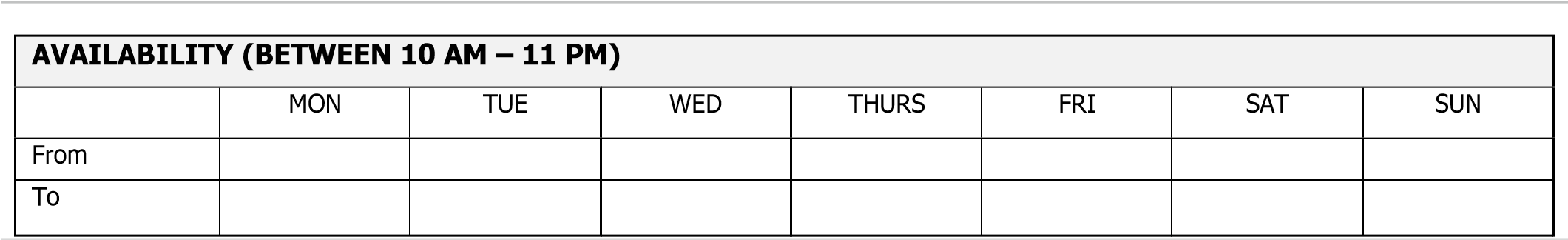 DISCLAIMER AND SIGNATURE I certify that I have read and fully completed all pages of this application and that the information contained in this application is correct to the best of my knowledge.  I understand that any omission or erroneous information in this application or furnished during interview is grounds for dismissal in accordance with RazzleberrieZ Yogurt’s employment policies. I authorize all references listed in this application to provide any and all information concerning my previous employment as well as pertinent information they may have. I release all parties from all liabilities for any damages that may result from furnishing the aforementioned information. I acknowledge that RazzleberrieZ Yogurt reserves the right to amend or modify the policies in its Employee Handbook as well as other policies at any time, without prior notice.  I certify that I meet all requirements and qualifications required to perform this job. At Razzleberriez Yogurt, my employment is at‐will.  If this application leads to employment, I understand that the employer may require me to obtain Food Handling Certificate from appropriate government authorities. I understand that I may be asked to go for Drug Test before being hired or during the course of employment with RazzleberrieZ Yogurt. 	_______________________________     	 	 	 	 	 	_____________________ 	SIGNATURE  	 	 	 	 	 	 	 	 	DATE  RazzleberrieZ Yogurt is an Equal Opportunity Employer. The information requested in this application will not be used for any purpose prohibited by the law. APPLICANT INFORMATION Last Name 	 First 	 First 	 First 	 First 	 First 	 M.I. M.I. M.I. Date 	 Date 	 Date 	 Street Address 	 Apartment/Unit # 	 Apartment/Unit # 	 Apartment/Unit # 	 Apartment/Unit # 	 Apartment/Unit # 	 Apartment/Unit # 	 City 	 State 	 State 	 State 	 State 	 State 	 ZIP 	 ZIP 	 ZIP 	 ZIP 	 ZIP 	 ZIP 	 Phone 	 E-mail Address 	 E-mail Address 	 E-mail Address 	 E-mail Address 	 E-mail Address 	 E-mail Address 	 E-mail Address 	 E-mail Address 	 E-mail Address 	 E-mail Address 	 E-mail Address 	 Date Available 	 Current School Year (Grade):Current School Year (Grade):Current School Year (Grade):Current School Year (Grade):Current School Year (Grade):Desired Salary 	 Desired Salary 	 Desired Salary 	 Desired Salary 	 Desired Salary 	 Desired Salary 	 Desired Salary 	 Position Applied for :   ___ DAY Time    ___ Evening   ___ Both Position Applied for :   ___ DAY Time    ___ Evening   ___ Both Position Applied for :   ___ DAY Time    ___ Evening   ___ Both Position Applied for :   ___ DAY Time    ___ Evening   ___ Both Position Applied for :   ___ DAY Time    ___ Evening   ___ Both Position Applied for :   ___ DAY Time    ___ Evening   ___ Both Position Applied for :   ___ DAY Time    ___ Evening   ___ Both Position Applied for :   ___ DAY Time    ___ Evening   ___ Both Position Applied for :   ___ DAY Time    ___ Evening   ___ Both Position Applied for :   ___ DAY Time    ___ Evening   ___ Both Position Applied for :   ___ DAY Time    ___ Evening   ___ Both Position Applied for :   ___ DAY Time    ___ Evening   ___ Both Position Applied for :   ___ DAY Time    ___ Evening   ___ Both Location Applied for 	(check all that applies) 	1. 	Glendale/Phoenix    (67th Ave/Happy Valley) 	1. 	Glendale/Phoenix    (67th Ave/Happy Valley) 	2. 	Peoria   (Lake Pleasant/Happy  Valley) 	2. 	Peoria   (Lake Pleasant/Happy  Valley) 	2. 	Peoria   (Lake Pleasant/Happy  Valley) 3.  Westgate    Glendale Location Applied for 	(check all that applies) 	1. 	Glendale/Phoenix    (67th Ave/Happy Valley) 	1. 	Glendale/Phoenix    (67th Ave/Happy Valley) 	2. 	Peoria   (Lake Pleasant/Happy  Valley) 	2. 	Peoria   (Lake Pleasant/Happy  Valley) 	2. 	Peoria   (Lake Pleasant/Happy  Valley) 3.  Westgate    Glendale Are you a citizen of the United States? YES   	NO   	If no, are you authorized to work in the U.S.? 	YES   	NO   YES   	NO   	If no, are you authorized to work in the U.S.? 	YES   	NO   YES   	NO   	If no, are you authorized to work in the U.S.? 	YES   	NO   YES   	NO   	If no, are you authorized to work in the U.S.? 	YES   	NO   YES   	NO   	If no, are you authorized to work in the U.S.? 	YES   	NO   YES   	NO   	If no, are you authorized to work in the U.S.? 	YES   	NO   YES   	NO   	If no, are you authorized to work in the U.S.? 	YES   	NO   YES   	NO   	If no, are you authorized to work in the U.S.? 	YES   	NO   YES   	NO   	If no, are you authorized to work in the U.S.? 	YES   	NO   YES   	NO   	If no, are you authorized to work in the U.S.? 	YES   	NO   YES   	NO   	If no, are you authorized to work in the U.S.? 	YES   	NO   YES   	NO   	If no, are you authorized to work in the U.S.? 	YES   	NO   Have you ever worked for this company? YES   	NO   	If so, when? 	 YES   	NO   	If so, when? 	 YES   	NO   	If so, when? 	 YES   	NO   	If so, when? 	 YES   	NO   	If so, when? 	 YES   	NO   	If so, when? 	 YES   	NO   	If so, when? 	 YES   	NO   	If so, when? 	 YES   	NO   	If so, when? 	 YES   	NO   	If so, when? 	 YES   	NO   	If so, when? 	 YES   	NO   	If so, when? 	 Have you ever been convicted of a felony? YES   	NO   	If yes, explain  YES   	NO   	If yes, explain  YES   	NO   	If yes, explain  YES   	NO   	If yes, explain  YES   	NO   	If yes, explain  YES   	NO   	If yes, explain  YES   	NO   	If yes, explain  YES   	NO   	If yes, explain  YES   	NO   	If yes, explain  YES   	NO   	If yes, explain  YES   	NO   	If yes, explain  YES   	NO   	If yes, explain  EDUCATION High School 	 Address From 	 To 	 Did you graduate? YES   NO   Degree 	 College 	 Address From 	 To 	 Did you graduate? YES   NO   Degree 	 Other 	 Address From 	 To 	 Did you graduate? YES   NO   Degree 	 REFERENCES Please list three professional references. Full Name 	 Relationship 	 Company 	 Phone 	(           ) Address 	 Full Name 	 Relationship 	 Company 	 Phone 	(           ) Address 	 PREVIOUS EMPLOYMENT PREVIOUS EMPLOYMENT Company 	 Company 	 Phone 	(           ) Phone 	(           ) Address 	 Address 	 Supervisor 	 Supervisor 	 Job Title 	 Job Title 	 Starting Salary $ Ending Salary $ Responsibilities 	 Responsibilities 	 From 	 	To 	 Reason for LeavingMay we contact your previous supervisor for a reference? May we contact your previous supervisor for a reference? YES   NO   	 NO   	 Company 	 Company 	 Phone 	(         ) Phone 	(         ) Address 	 Address 	 Supervisor 	 Supervisor 	 Job Title 	 Job Title 	 Starting Salary $ Ending Salary $ Responsibilities 	 Responsibilities 	 From 	 	To 	 Reason for LeavingMay we contact your previous supervisor for a reference? May we contact your previous supervisor for a reference? YES   NO   	 NO   	 Company 	 Company 	 Phone 	(         ) Phone 	(         ) Address 	 Address 	 Supervisor 	 Supervisor 	 Job Title 	 Job Title 	 Starting Salary $ Ending Salary $ Responsibilities 	 Responsibilities 	 From 	 	To 	 Reason for LeavingMay we contact your previous supervisor for a reference? May we contact your previous supervisor for a reference? YES   NO   	 NO   	 WHY DO YOU WANT TO WORK AT RAZZLEBERRIEZ YOGURT 